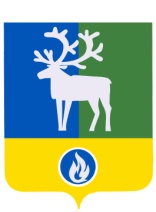 БЕЛОЯРСКИЙ РАЙОНХАНТЫ-МАНСИЙСКИЙ АВТОНОМНЫЙ ОКРУГ – ЮГРАПРОЕКТАДМИНИСТРАЦИЯ БЕЛОЯРСКОГО РАЙОНАПОСТАНОВЛЕНИЕот ______________ 20___ года							        № ______О расширении рынка сельскохозяйственной продукции, сырья и продовольствия, содействии развитию малого и среднего предпринимательствав Белоярском районеВ соответствии с пунктами 18, 25 части 1 статьи 15 Федерального закона               от 6 октября 2003 года № 131-ФЗ «Об общих принципах организации местного самоуправления в Российской Федерации», частью 2 статьи 6 Федерального закона          от 28 декабря 2009 года № 381-ФЗ «Об основах государственного регулирования торговой деятельности в Российской Федерации», руководствуясь распоряжением Правительства Российской Федерации от 30 января 2021 года № 208-р, в целях обеспечения продовольственной безопасности, стимулирования предпринимательской активности и самозанятости граждан, расширения возможностей сбыта продукции отечественных производителей товаров, увеличения доходов и роста благосостояния граждан в Белоярском районе п о с т а н о в л я ю:1. Управлению природопользования, сельского хозяйства и развития предпринимательства администрации Белоярского района (далее – Управление) совместно с главами сельских поселений Белоярского района (по согласованию) продолжить практику проведения мероприятий с целью популяризации предпринимательства и института самозанятых граждан, создания положительного мнения о предпринимательской деятельности и вовлечения граждан в предпринимательскую деятельность, организацию крестьянских (фермерских) хозяйств.2. Управлению по архитектуре и градостроительству администрации Белоярского района определить в городском поселении Белоярский специально отведенное место с высокой проходимостью для возможности реализации гражданами, ведущими личное подобное хозяйство, занимающимися садоводством, огородничеством, осуществляющим заготовку пищевых лесных ресурсов, указанной продукции.3. Увеличить количество мест размещения нестационарных торговых объектов в городском поселении Белоярский.4. Управлению:1) осуществлять финансовую поддержку субъектов малого и среднего предпринимательства, осуществляющих социально – значимые виды деятельности на территории Белоярского района и деятельность в социальной сфере;2) предоставлять субсидии субъектам малого и среднего предпринимательства, осуществляющим торговлю продовольственными товарами в торговых объектах труднодоступных и отдаленных населенных пунктов Белоярского района;3) предоставлять субсидии юридическим лицам (за исключением государственных (муниципальных) учреждений), индивидуальным предпринимателям, а также физическим лицам, в целях возмещения затрат в связи с оказанием услуг в сфере туризма на территории Белоярского района;4) осуществлять финансовую поддержку субъектов малого и среднего предпринимательства, зарегистрированных и осуществляющих деятельность в районах Крайнего Севера и приравненных к ним местностях с ограниченными сроками завоза грузов (продукции), на территории Белоярского района;5) осуществлять финансовую поддержку производства и реализации продукции животноводства, содержания маточного поголовья сельскохозяйственных животных;6) предоставлять субсидии в целях возмещения и (или) финансового обеспечения затрат в связи с производством, переработкой мяса оленей;7) предоставлять субсидии в целях возмещения и (или) финансового обеспечения затрат в связи с приобретением кормов для содержания сельскохозяйственных животных;8) оказывать гражданам консультирование и содействие в регистрации в качестве индивидуального предпринимателя, самозанятого с целью организации производства и реализации сельскохозяйственной продукции;9) оказывать содействие в получении юридическими и физическими лицами необходимого количества мест размещения нестационарных торговых объектов и объектов для осуществления развозной торговли, торговых мест на ярмарках;10) содействовать открытию юридическими и физическими лицами, индивидуальными предпринимателями новых торговых объектов всех форм торговли;11) содействовать местным товаропроизводителям в размещении торговых мест в торгово-развлекательных центрах;12) оказывать содействие местным товаропроизводителям в продвижении товаров в сетевых ретейлах;13) информировать население и хозяйствующих субъектов о мерах поддержки и возможностях для розничного сбыта товаров.5. Меры поддержки, указанные в подпунктах 1-7 пункта 4 настоящего постановления, осуществлять в соответствии с утверждёнными порядками в пределах бюджетных ассигнований, предусмотренных муниципальной программой Белоярского района «Развитие малого и среднего предпринимательства и туризма в Белоярском районе на 2019 - 2024 годы», муниципальной программой Белоярского района «Развитие агропромышленного комплекса на 2019 - 2024 годы».6. Опубликовать настоящее постановление в газете «Белоярские вести. Официальный выпуск».7. Настоящее постановление вступает в силу после его официального опубликования.8. Контроль за выполнением постановления возложить на заместителя главы Белоярского района Ващука В.А.Глава Белоярского района								С.П. Маненков